Publicado en Madrid el 25/09/2020 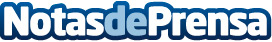 Giti Tire se ha preparado para las 24 h de Nürburgring "Like no other" Giti Tire cuenta este año con cuatro automóviles en la parrilla de salida, incluido el Volkswagen Golf VII GTI TCR de su pionero equipo de carreras enteramente femenino #gitiracingDatos de contacto:Press Corporate Com 9109104466Nota de prensa publicada en: https://www.notasdeprensa.es/giti-tire-se-ha-preparado-para-las-24-h-de Categorias: Internacional Nacional Otras Industrias http://www.notasdeprensa.es